	Resume	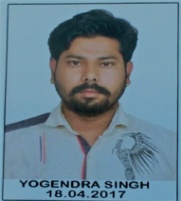 YOGENDRA SINGH	                                  Address- DARPAN COLONY THATIPUREmail Id: yugkhanna2013@gmail.com                                      GWALIOR PIN NO. 474011                                     Mob. No. +919826821677 ,8839297467            Career ObjectiveTo work in an organisation where I can continuously improve my Knowledge in learning                environment and implement it for the organisation’s growth.Education QualificationsSubjects of interestMaths (ration and numerical aptitude).economics (marketing).Income Tax (Indian Tax).Computer skills MS Office 07/10Operating System – window XP/7Hindi and English typingStrengthsZealous to learn new things.Punctual and Responsible towards duties.Good public speaking skills.HobbiesListening to Songs.Writing  personal experiences.Chess Badminton Personal DetailsName            		Yogendra singh Date of Birth             	06May1990Nationality                	IndianLanguages		English, Hindi,Father’s Name   	Mr. Bhagri lalFather’s Occupation 	Service 	Mother’s Name        	Mrs. Vimla Devi              Marital status               	marriageDeclaration I hereby declare that the above written particulars are true to the best of my knowledge and belief.Date:……..				Place:………								Yogendra singh ExaminationDiscipline/SpecializationSchool/collegeBoard/ UniversityYear of Passing%M .COMECONOMICSVIDHYAWATI COLLEGE BHINDJIWAJI UNIVERSITY201465%B.COMECONOMICSVIDHYAWATI COLLEGE BHINDJIWAJI UNIVERSITY201269%PGDCACOMPUTERMICTMAKHANLAL UNIVERSITY201569%12thCOMMERCEBAL BIHARI H S SCHOOL BHINDM.P.BOARD BHOPAL200959%10thALL COMPULSORYBABA CONVENT HIGH SCHOOL BHINDM.P.BOARD BHOPAL200746%